OKUL KARNESİ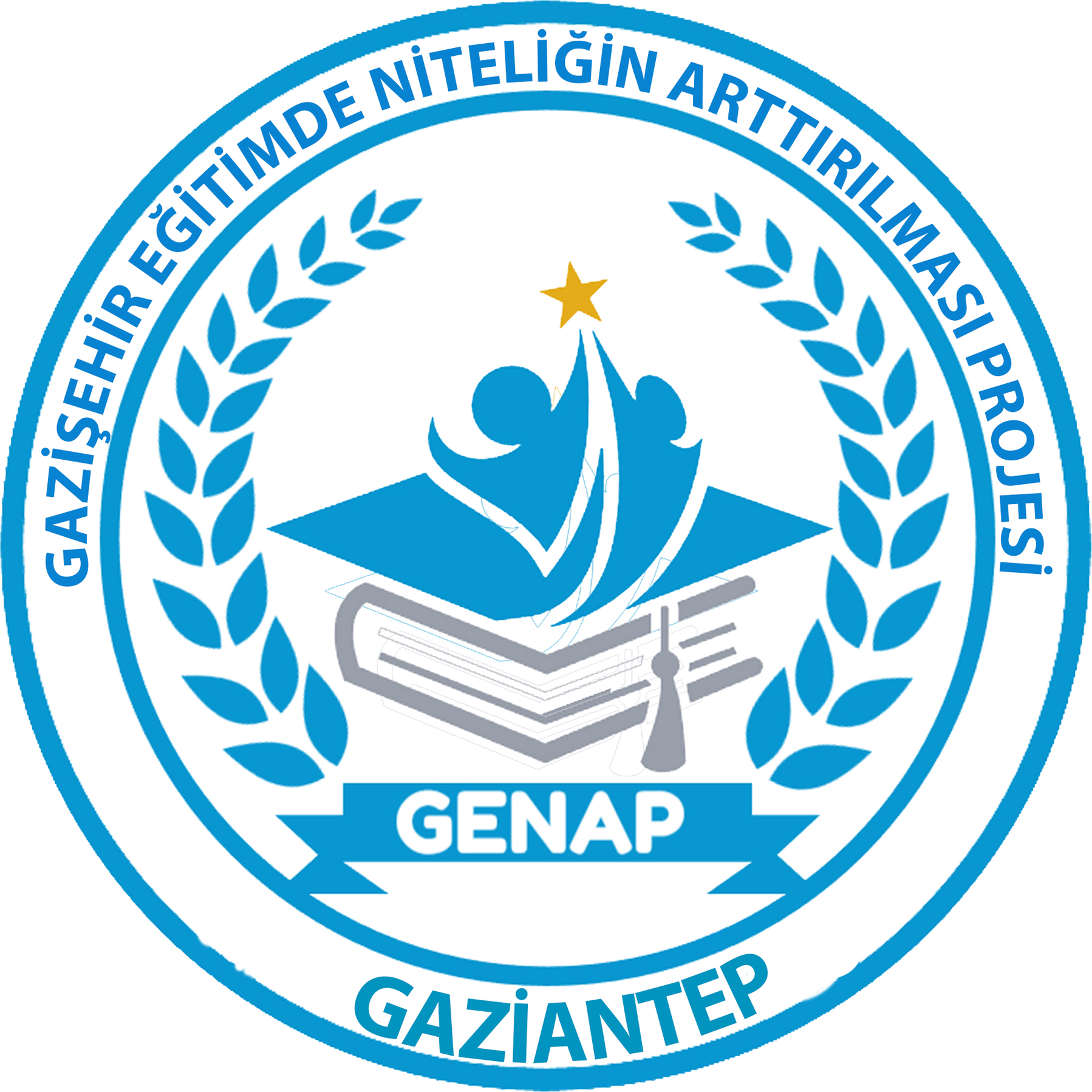 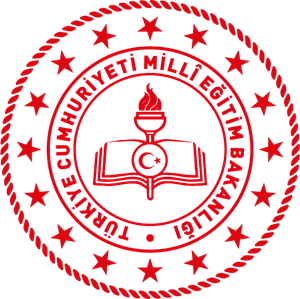 Gaziantep İl Milli Eğitim Müdürlüğü’nce başlatılan “Gazişehir Eğitimde Niteliğin Arttırılması Projesi” çerçevesinde kurumunuz olan……………………………………………………………………………………………………………………………… Okulu ……………… Puan ile yönergede belirtilen değerlendirmeye göre ……………………………………………………………. olarak nitelendirilmiştir. Bu belge okulunuzun yaptığı çalışmalardaki mevcut durumunu göstermekte olup ilerde yapacağı çalışmalarda başarılar dilerim.                                  				 			   TARİHİ : ..... /….. /20… Cengiz METEGaziantep İl Milli Eğitim   Müdürü